29.02.10 Конструирование, моделирование и технология изготовления изделий легкой промышленности (по видам)Конструктор-технолог швейных изделий - это самая востребованная и перспективная специальность в модной индустрии. Основные умения молодого специалиста- это создание конструкций одежды, знание современных компьютерных технологий конструирования, знание процессов изготовления одежды и умение сшить изделие по ключ.Конструктор-технолог это одна из самых высокооплачиваемых профессий отрасли. Все студенты нашей школы могут выбрать стартовые рабочие места в фирмах-партнерах, которые ведут наших студентов в процессе обучения как наставники, где их с первых дней ждет высокая заработная плата и хороший коллектив.Специалист, закончивший нашу Школу дизайна имеет широкий спектр специальностей для трудоустройства и карьерного роста в сфере моды, от портного до заведующего производством и открытия собственного бизнеса.Особенность нашего подхода- это современные методы и обучение в команде со студентами отделения «Дизайна одежды», что позволяет еще во время учебы создавать полноценные проекты и учиться на практике.Для успешного освоения данной специальности в процессе учебы вы освоите современные компьютерные технологии, классические методы конструирования одежды, научитесь шить, декорировать и украшать одежду.  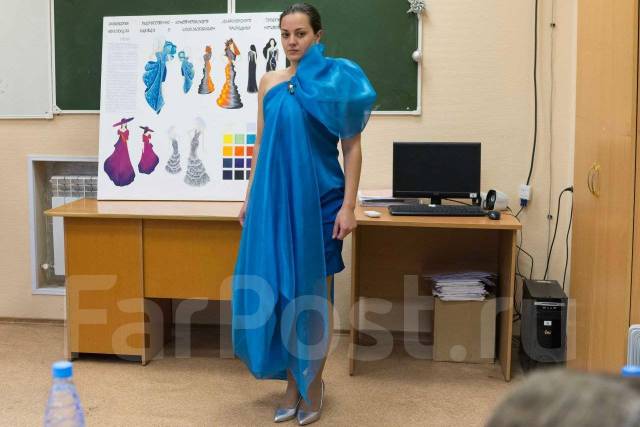 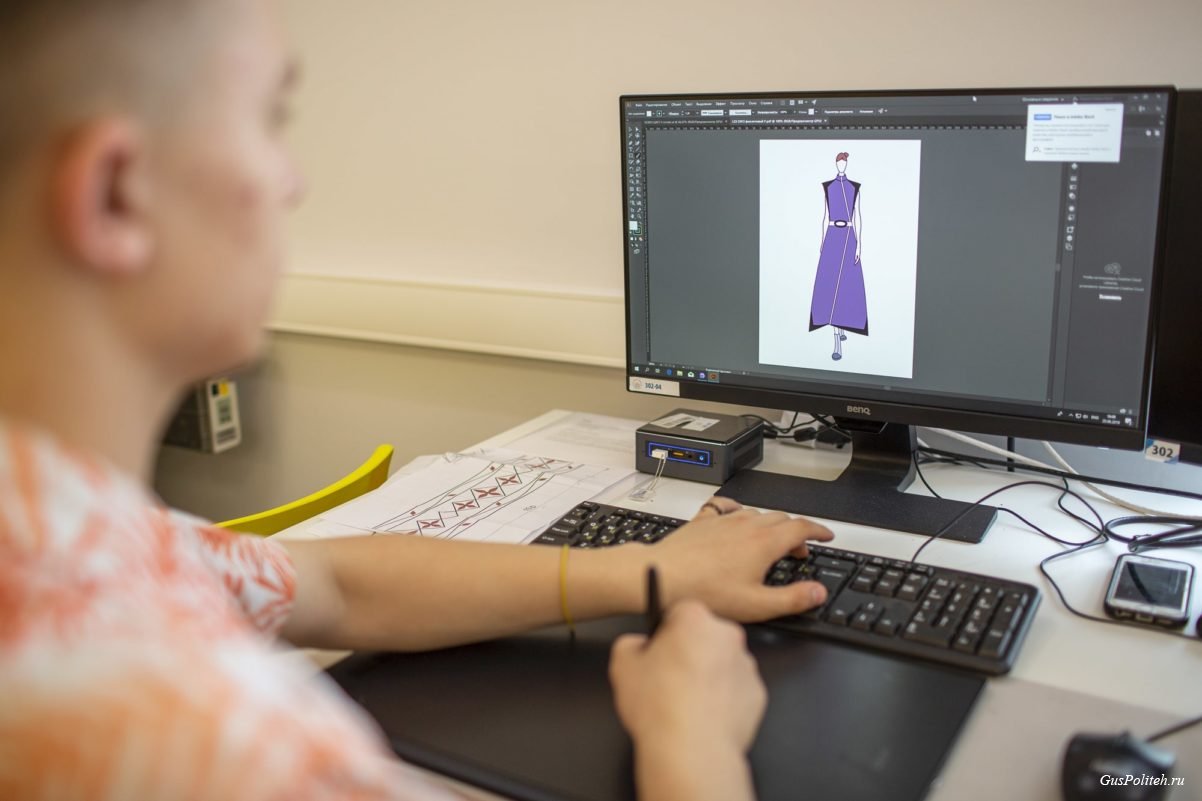 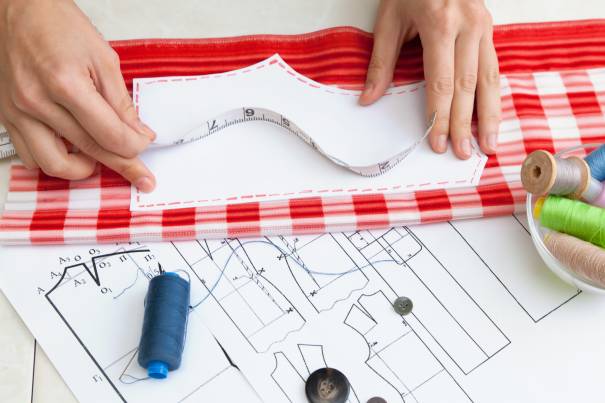 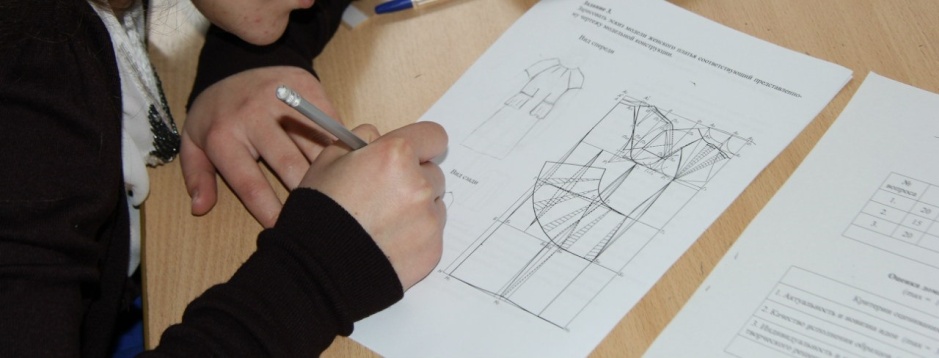 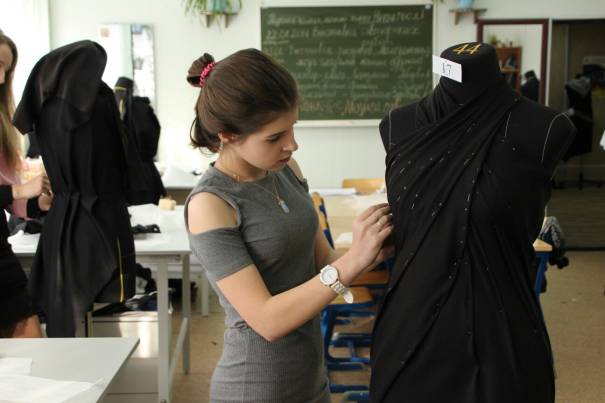 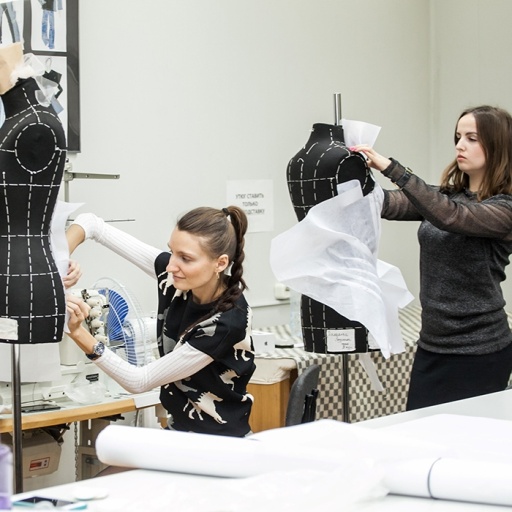 